
Oswald Spengler war ein einflussreicher Denker und ausgesprochen populär: Dennoch ist der Autor von »Der Untergang des Abendlandes« binnen kürzester Zeit von der diskursiven Bildfläche verschwunden. Anlässlich des 100. Erscheinungs-Jahrestages der seinerzeit viel Aufsehen erregenden Schrift versammelt »Spenglers Nachleben« Beiträge aus unterschiedlichen kulturwissenschaftlichen Bereichen, die der Frage nachgehen, welchen Einfluss Spenglers Denken auch nach dessen »Überwindung« auf die europäische Geistesgeschichte hatte. Im Zentrum stehen dabei die Begriffe Kultur, Technik und (Ende der) Geschichte, die in Spenglers Arbeit auf eine eigentümliche und – so die Hypothese dieser Beiträge – keineswegs folgenlose Weise zusammenfanden.CHRISTIAN VOLLER: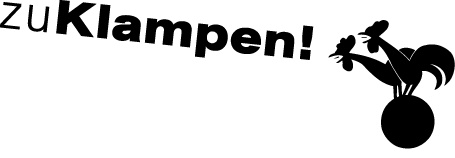 Ihre Ansprechpartnerin für die Pressearbeit 
Ihre Ansprechpartnerin für die Pressearbeit 
Ihre Ansprechpartnerin für die Pressearbeit 
Lilian Aly
Kirchner Kommunikation
Gneisenaustr. 85
10961 Berlin
Lilian Aly
Kirchner Kommunikation
Gneisenaustr. 85
10961 Berlin
Fon (0) 30 . 84 71 18 0
aly@kirchner-pr.de
www.kirchner-pr.de
PRESSEINFORMATION PRESSEINFORMATION Springe, Stand: 29.03.2024Springe, Stand: 29.03.2024Christian Voller (Hrsg.), Gottfried Schnödl (Hrsg.), Jannis Wagner (Hrsg.)Spenglers Nachleben
Studien zu einer verdeckten Wirkungsgeschichte
zu Klampen Verlag282 Seiten, EPUB 
Euro (D) 22,99ISBN 9783866747197Erscheinungstermin: 13.07.2022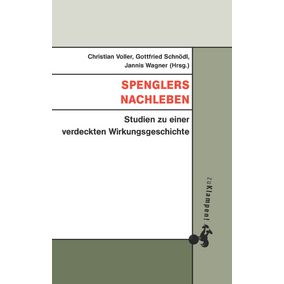 